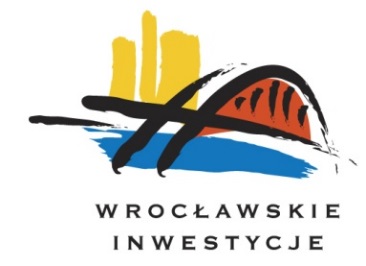 FORMULARZ OFERTY04980 Oświetlenie ul. Dziwnowskiej wzdłuż parku we Wrocławiu projekt WBO 2018 (#580)Zamawiający:Gmina Wrocław, pl. Nowy Targ 1-8, 50-141 Wrocław, w imieniu i na rzecz której działają Wrocławskie Inwestycje Sp. z o. o. z siedzibą przy ul. Ofiar Oświęcimskich 36, 50-059 Wrocław na podstawie pełnomocnictwa nr 19/I/Z/19 Prezydenta Wrocławia z dnia 16 kwietnia 2019:Wykonawca:Niniejsza oferta zostaje złożona przez: Osoba uprawniona do kontaktów: Ja (my) niżej podpisany(i) oświadczam(y), że:Zapoznałem się z treścią SIWZ dla niniejszego zamówienia.Gwarantuję wykonanie całości niniejszego zamówienia zgodnie z treścią: SIWZ, wyjaśnień  do SIWZ oraz jej zmian. Cena mojej (naszej) oferty za realizację zamówienia wynosi :Oświadczamy, że zrealizuję(my) przedmiot zamówienia w terminie od daty podpisania umowy do dnia 15.01.2020r., z zachowaniem następujących terminów przejściowych:do dnia 30.10.2019 r. zakończenie wszystkich prac projektowych wraz z uzyskaniem wymaganych prawem wszystkich decyzji administracyjnych,do dnia 15.12.2019 r. zakończenie prac budowlanych,do dnia 15.01.2020 r. uzyskanie przez Wykonawcę na rzecz Zamawiającego decyzji koniecznej do dopuszczenia do użytkowania tj. jeśli zgodnie z przepisami jest wydawane pozwolenie na użytkowanie – to uzyskanie tego pozwolenia, a jeśli pozwolenie na użytkowanie nie jest wydawane – to zakończenie procedury zawiadomienia właściwego organu o zakończeniu robót (chyba że także zawiadomienie nie jest wymagane), przy czym jeśli z decyzji wynika obowiązek usunięcia wad, to termin uważa się za zachowany, jeśli ich usunięcie nastąpiło do 15.01.2020 r.Wykonanie prac projektowych i robót zostanie potwierdzone pozytywnym odbiorem robót, z którego zostanie spisany protokół odbioru częściowego lub końcowego.Za datę zakończenia realizacji całego przedmiotu umowy uważa się datę podpisania pozytywnego protokołu odbioru końcowego. Oświadczam(y), że udzielam(y) gwarancji na przedmiot zamówienia zgodnie ze wzorem umowy (Część II SIWZ), na okres 2 lata/3 lata/4 lata/5lat.Oświadczam(y), że udzielam(y) rękojmi na przedmiot zamówienia zgodnie ze wzorem umowy (Część II SIWZ), na okres 2 lata/3lata/4 lata.Wykonawca informuje, że:- wybór oferty NIE BĘDZIE / BĘDZIE prowadzić do powstania u Zamawiającego obowiązku podatkowego zgodnie z przepisami o podatku od towarów i usług,-wybór oferty będzie prowadził do powstania u Zmawiającego obowiązku podatkowego zgodnie z przepisami o podatku od towarów i usług w odniesieniu do następujących towarów i usług których dostawa lub świadczenie będzie prowadzić do jego powstania. Wartość towaru lub usługi powodująca obowiązek podatkowy zgodnie                 z przepisami o podatku od towarów i usług u Zamawiającego to ………..zł netto.  Niniejsza oferta jest ważna przez 30 dni.Akceptuję(emy) bez zastrzeżeń wzór umowy przedstawiony(e) w Części II SIWZ.Składam(y) niniejszą ofertę [we własnym imieniu] / [jako Wykonawcy wspólnie ubiegający się o udzielenie zamówienia].Nie uczestniczę(ymy) jako Wykonawca w jakiejkolwiek innej ofercie złożonej w celu udzielenie niniejszego zamówienia.Na podstawie art. 8 ust. 3 ustawy z dnia 29 stycznia 2004 Prawo zamówień publicznych [żadne z informacji zawartych w ofercie nie stanowią tajemnicy przedsiębiorstwa w rozumieniu przepisów o zwalczaniu nieuczciwej konkurencji /wskazane poniżej informacje zawarte w ofercie stanowią tajemnicę przedsiębiorstwa w rozumieniu przepisów o zwalczaniu nieuczciwej konkurencji i w związku z niniejszym nie mogą być one udostępniane, w szczególności innym uczestnikom postępowania]:W przypadku  zastrzeżenia przez Wykonawcę ww. informacji jako tajemnicy przedsiębiorstwa Zamawiający  wymaga                   od Wykonawcy, zgodnie z art. 8 ust. 3 ustawy prawo zamówień publicznych, aby poniżej wykazał, iż zastrzeżone informacje stanowią tajemnicę przedsiębiorstwa w rozumieniu przepisów o zwalczaniu nieuczciwej konkurencji (tj. art. 11 ust. 4. ustawy o zwalczaniu nieuczciwej konkurencji: przez tajemnicę przedsiębiorstwa rozumie się nieujawnione                     do wiadomości publicznej informacje techniczne, technologiczne, organizacyjne przedsiębiorstwa lub inne informacje posiadające wartość gospodarczą, co do których przedsiębiorca podjął niezbędne działania w celu zachowania ich poufności): ……………………………………………………………………………..…………………………………………………………………………………………………………………………………………..…………………………………………………Oświadczam, że wypełniłem, a w przypadku ewentualnych zmian na etapie prowadzenia niniejszego postępowania o udzielenie zamówienia publicznego zobowiązuję się dopełnić, obowiązki informacyjne przewidziane w art. 13 lub art. 14  RODO wobec osób fizycznych, od których dane osobowe bezpośrednio lub pośrednio pozyskałem lub pozyskam w celu ubiegania się o udzielenie niniejszego zamówienia publicznego oraz zapoznałem, a w przypadku ewentualnych zmian na etapie prowadzenia niniejszego postępowania o udzielenie zamówienia publicznego zobowiązuję się  zapoznać te osoby, z informacjami określonymi przez Zamawiającego w pkt 31 IDW. [nie zamierzam(y) powierzać do podwykonania żadnej części niniejszego zamówienia /następujące części niniejszego zamówienia zamierzam(y) powierzyć podwykonawcom]: Podpis(y):Zamawiający:Gmina Wrocław, pl. Nowy Targ 1-8, 50-141 Wrocław, w imieniu i na rzecz której działają Wrocławskie Inwestycje Sp. z o. o. z siedzibą przy ul. Ofiar Oświęcimskich 36, 50-059 Wrocław na podstawie na podstawie pełnomocnictwa nr 19/I/Z/19 Prezydenta Wrocławia z dnia 16 kwietnia 2019.Wykonawca:					Zestawienie kosztów zadania:Podpis(y):04980 Oświetlenie ul. Dziwnowskiej wzdłuż parku we Wrocławiu projekt WBO 2018 (#580)Zamawiający:Gmina Wrocław, pl. Nowy Targ 1-8, 50-141 Wrocław, w imieniu i na rzecz której działają Wrocławskie Inwestycje Sp. z o. o. z siedzibą przy ul. Ofiar Oświęcimskich 36, 50-059 Wrocław na podstawie pełnomocnictwa nr 19/I/Z/19 Prezydenta Wrocławia z dnia 16 kwietnia 2019.Wykonawca:Oświadczenia Wykonawcy: na potrzeby postępowania o udzielenie zamówienia publicznego: 04980 Oświetlenie ul. Dziwnowskiej wzdłuż parku we Wrocławiu (projekt WBO 2018#580)  prowadzone przez Gminę Wrocław, pl. Nowy Targ 1-8, 50-141 Wrocław, w imieniu i na rzecz której działają Wrocławskie Inwestycje Sp. z o. o. z siedzibą przy ul. Ofiar Oświęcimskich 36, 50-059 Wrocław na podstawie pełnomocnictwa Prezydenta Wrocławia. składane na podstawie art. 25a ust. 1 ustawy z dnia 29 stycznia 2004 r.  Prawo zamówień publicznych DOTYCZĄCE PRZESŁANEK WYKLUCZENIA Z POSTĘPOWANIA Oświadczam, że nie podlegam wykluczeniu z postępowania na podstawie art. 24 ust 1 pkt 12-22 ustawy Pzp.Oświadczam, że nie podlegam wykluczeniu z postępowania na podstawie art. 24 ust. 5 pkt. 1) ustawy Pzp.OŚWIADCZENIE DOTYCZĄCE PODANYCH INFORMACJI:Oświadczam, że wszystkie informacje podane w powyższych oświadczeniach są aktualne i zgodne z prawdą oraz zostały przedstawione z pełną świadomością konsekwencji wprowadzenia zamawiającego w błąd przy przedstawianiu informacji.04980 Oświetlenie ul. Dziwnowskiej wzdłuż parku we Wrocławiu projekt WBO 2018 (#580)Zamawiający:Gmina Wrocław, pl. Nowy Targ 1-8, 50-141 Wrocław, w imieniu i na rzecz której działają Wrocławskie Inwestycje Sp. z o. o. z siedzibą przy ul. Ofiar Oświęcimskich 36, 50-059 Wrocław na podstawie pełnomocnictwa nr 19/I/Z/19 Prezydenta Wrocławia z dnia 16 kwietnia 2019..2. WYKONAWCA:Nawiązując do zamieszczonej w dniu …………… na stronie internetowej Zamawiającego informacji, o której mowa w art. 86 ust. 5 ustawy Pzp oświadczamy, że:nie należymy do tej samej  grupy kapitałowej z żadnym z wykonawców, którzy złożyli ofertę w niniejszym postępowaniu *)lubnależymy do tej samej grupy kapitałowej z następującymi Wykonawcami *)w rozumieniu ustawy z dnia 16.02.2007r.                 o ochronie konkurencji i konsumentów.Lista Wykonawców składających ofertę w niniejszy postępowaniu, należących do tej samej grupy kapitałowej *).......................................................................................................................................................................................................................................................................................................................... ......................................................................................................................................................................................... ......................................................................................................................................................................................... ......................................................................................................................................................................................... ........................................................*) NIEPOTRZEBNE SKREŚLIĆZgodnie z art. 24 ust. 11 ustawy Pzp, Wykonawca, w terminie 3 dni od zamieszczenia na stronie internetowej informacji, o której mowa w art. 86 ust. 5, przekazuje zamawiającemu oświadczenie o przynależności lub braku przynależności do tej samej grupy kapitałowej, o której mowa w ust. 1 pkt 23.Wraz ze złożeniem oświadczenia, wykonawca może przedstawić dowody, że powiązania z innym wykonawcą nie prowadzą do zakłócenia konkurencji w postępowaniu o udzielenie zamówienia.Załącznik nr 1Wzór Formularza Oferty  Nr referencyjny nadany sprawie przez Zamawiającego ZP/32/PN/2019lp.nazwa(y) Wykonawcy(ów)adres(y) Wykonawcy(ów)Imię i nazwiskoAdresNr telefonuAdres e-mailKwota [PLN]SłownieCena bruttoCena nettoPodatek VATStawka VATlp.oznaczenie rodzaju (nazwy) informacjistrony w ofercie(wyrażone cyfrą)strony w ofercie(wyrażone cyfrą)lp.oznaczenie rodzaju (nazwy) informacjioddo1.2.lp.nazwa części zamówieniaFirma Podwykonawcy1.2.lp.nazwa(y) Wykonawcy(ów)nazwisko i imię osoby (osób) upoważnionej(ych) do podpisania niniejszej oferty w imieniu Wykonawcy(ów)podpis(y) osoby(osób) upoważnionej(ych) do podpisania niniejszej oferty w imieniu Wykonawcy(ów)pieczęć(cie) Wykonawcy (ów)miejscowośći data1.2.Załącznik nr 1aZestawienie kosztów zadania04980 Oświetlenie ul. Dziwnowskiej wzdłuż parku we Wrocławiu projekt WBO 2018 (#580)Nr referencyjny nadany sprawie przez  Zamawiającego                                              ZP/32/PN/201904980 Oświetlenie ul. Dziwnowskiej wzdłuż parku we Wrocławiu projekt WBO 2018 (#580)Nr referencyjny nadany sprawie przez  Zamawiającego                                              ZP/32/PN/201904980 Oświetlenie ul. Dziwnowskiej wzdłuż parku we Wrocławiu projekt WBO 2018 (#580)Nr referencyjny nadany sprawie przez  Zamawiającego                                              ZP/32/PN/2019lp.nazwa(y) Wykonawcy(ów)adres(y) Wykonawcy(ów)1.2.Lp.Element scalony robótPodstawa wycenyWartość netto1Projekt Budowlany i Wykonawczy (kwota  nie może być większa niż 20% poz. nr 6)ryczałt2Nadzór saperski i dendrologiczny, geodezyjnyryczałt3KOSZT NADZORU I DOKUMENTACJI [ Σ poz. 1-2]KOSZT NADZORU I DOKUMENTACJI [ Σ poz. 1-2]4Budowa oświetlenia wraz z odtworzeniem nawierzchni parkowejryczałt5Koszt ogólne (orz, banery informacyjne, tablica pamiątkowa itp.)ryczałt6WARTOŚĆ ROBÓT BUDOWLANYCH  [suma poz. 4-5]WARTOŚĆ ROBÓT BUDOWLANYCH  [suma poz. 4-5]7WARTOŚĆ DOKUMENTACJI I NADZORU + ROBÓT BUDOWLANYCH [poz.3 + poz. 6]WARTOŚĆ DOKUMENTACJI I NADZORU + ROBÓT BUDOWLANYCH [poz.3 + poz. 6]8VAT 23% z poz. 7VAT 23% z poz. 79WARTOŚĆ BRUTTO [poz.7 + poz. 8]WARTOŚĆ BRUTTO [poz.7 + poz. 8]lp.nazwa(y) Wykonawcy(ów)nazwisko i imię osoby (osób) upoważnionej(ych) 
do podpisania niniejszej oferty w imieniu Wykonawcy(ów)podpis(y) osoby(osób) upoważnionej(ych) do podpisania niniejszej oferty imieniu Wykonawcy(ów)pieczęć(cie) Wykonawcy(ów)miejscowośći data1.2.Załącznik nr 2Wzór Oświadczenia Wykonawcy składane na podstawie art. 25a ust. 1 ustawy z dnia 29 stycznia 2004 r.  Prawo zamówień publicznych DOTYCZĄCEGO BRAKU PODSTAW DO WYKLUCZENIANr referencyjny nadany sprawie przez  Zamawiającego ZP/32/PN/2019Lp.nazwa(y) Wykonawcy(ów)adres(y) Wykonawcy(ów)1.Informacje ogólne:Odpowiedź:Czy wykonawca jest mikroprzedsiębiorstwem bądź małym lub średnim przedsiębiorstwem?[ ] Tak [ ] Niel.p.Nazwa(y) Wykonawcy(ów)Nazwisko i imię osoby (osób) upoważnionej(ych) do podpisania niniejszej oferty w imieniu Wykonawcy(ów)Podpis(y) osoby(osób) upoważnionej(ych) do podpisania oświadczenia w imieniu Wykonawcy(ów)Pieczęć(cie) Wykonawcy(ów)Miejscowośći dataZałącznik nr 3OŚWIADCZENIE DOTYCZĄCE PRZYNALEŻNOŚCI DO TEJ SAMEJ GRUPY KAPITAŁOWEJZałącznik nr 3OŚWIADCZENIE DOTYCZĄCE PRZYNALEŻNOŚCI DO TEJ SAMEJ GRUPY KAPITAŁOWEJZałącznik nr 3OŚWIADCZENIE DOTYCZĄCE PRZYNALEŻNOŚCI DO TEJ SAMEJ GRUPY KAPITAŁOWEJZałącznik nr 3OŚWIADCZENIE DOTYCZĄCE PRZYNALEŻNOŚCI DO TEJ SAMEJ GRUPY KAPITAŁOWEJZałącznik nr 3OŚWIADCZENIE DOTYCZĄCE PRZYNALEŻNOŚCI DO TEJ SAMEJ GRUPY KAPITAŁOWEJZałącznik nr 3OŚWIADCZENIE DOTYCZĄCE PRZYNALEŻNOŚCI DO TEJ SAMEJ GRUPY KAPITAŁOWEJNr referencyjny nadany sprawie przez Zamawiającego ZP/32/PN/2019l.p.Nazwa(y) Wykonawcy(ów)Adres(y) Wykonawcy(ów)